ПОЯСНЮВАЛЬНА ЗАПИСКА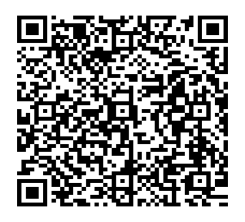 № ПЗН-59210 від 12.10.2023до проєкту рішення Київської міської ради:
Про внесення змін до рішення Київської міської ради                    від 10 липня 2018 року № 1264/5328 «Про розірвання договору оренди земельної ділянки від 23.12.2011 № 91-6-00947, укладеного між Київською міською радою та підприємством дитячо-юнацьким учбово-спортивним центром профспілок           м. Києва «Авангард» 
Юридична особа:Відомості про земельну ділянку (кадастровий номер 8000000000:91:105:0018).	Обґрунтування прийняття рішення.Відповідно до статті 9 Земельного кодексу України, статті 26 Закону України                               «Про місцеве самоврядування в Україні», враховуючи рішення Конституційного Суду України від 16 квітня 2009 року № 7-рп/2009, звернення Національного історико-меморіального заповідника «Бабин Яр» від 03 грудня 2019 року № 018-193 та державного підприємства «Спортивний комплекс «Авангард» від 04 листопада 2019 року № 2/04-11-19 та від 11 вересня 2023 року № 2/11-09-23, Департаментом земельних ресурсів виконавчого органу Київської міської ради (Київської міської державної адміністрації) розроблено проєкт рішення Київської міської ради.Мета прийняття рішення.Метою прийняття рішення є внесення змін до рішення Київської міської ради від 10.07.2018 № 1264/5328 «Про розірвання договору оренди земельної ділянки від 23.12.2011 № 91-6-00947, укладеного між Київською міською радою та підприємством дитячо-юнацьким учбово-спортивним центром профспілок м. Києва «Авангард» шляхом виключення пункту 4 з цього рішення.Особливі характеристики ділянки.Стан нормативно-правової бази у даній сфері правового регулювання.Проект рішення підготовлено відповідно до Земельного кодексу України, Закону України «Про місцеве самоврядування в Україні», з урахуванням рішення Конституційного Суду України від 16 квітня 2009 року № 7-рп/2009.Проєкт рішення не містить інформацію з обмеженим доступом у розумінні статті 6 Закону України «Про доступ до публічної інформації».Проєкт рішення не стосується прав і соціальної захищеності осіб з інвалідністю та не матиме впливу на життєдіяльність цієї категорії.Фінансово-економічне обґрунтування.Реалізація рішення не потребує додаткових витрат міського бюджету.Прогноз соціально-економічних та інших наслідків прийняття рішення.Рішення не тягне за собою жодних соціально-економічних та інших наслідків. Доповідач: директор Департаменту земельних ресурсів Валентина ПЕЛИХНазваНАЦІОНАЛЬНИЙ ІСТОРИКО-МЕМОРІАЛЬНИЙ ЗАПОВІДНИК «БАБИН ЯР» Перелік засновників (учасників)МІНІСТЕРСТВО КУЛЬТУРИ УКРАЇНИУкраїна, місто Київ, ВУЛИЦЯ ІВАНА ФРАНКА Кінцевий бенефіціарний власник (контролер)ВідсутнійНазваДЕРЖАВНЕ ПІДПРИЄМСТВО «СПОРТИВНИЙ КОМПЛЕКС «АВАНГАРД» Перелік засновників(учасників)МІНІСТЕРСТВО МОЛОДІ ТА СПОРТУ УКРАЇНИУкраїна, місто Київ, ВУЛИЦЯ ЕСПЛАНАДНА Кінцевий бенефіціарний власник (контролер)Відсутній Клопотаннявід 11.09.2023 № 640983882 Місце розташування (адреса):м. Київ, р-н Шевченківський, вул. Юрія Іллєнка, 46Площа:3,7032 гаВид та термін користування:право користування припинено (оренда на 15 років)Вид використання:для експлуатації та обслуговування адміністративної та спортивних будівель і споруд Наявність будівель  і споруд на ділянці:Земельна ділянка забудована енергоблоком (літ. Б) загальною площею 2220 кв.м (реєстраційний номер об’єкта нерухомого майна 1170983180000), право господарського відання зареєстровано в Державному реєстрі речових прав на нерухоме майно 11.12.2017 номер запису про інше речове право: 23955870 за Державним підприємством «Спортивний комплекс «Авангард» та будівлею льодового палацу (літ. А) загальною площею 8422,8 кв.м (реєстраційний номер об’єкта нерухомого майна 864010080000), право оперативного управління зареєстровано в Державному реєстрі речових прав на нерухоме майно 01.04.2016 номер запису про інше речове право: 14064655 за Державним підприємством «Спортивний комплекс «Авангард». Наявність ДПТ:Детальний план території відсутній. Функціональне призначення       згідно з Генпланом:Відповідно до Генерального плану міста Києва, затвердженого рішенням Київської міської ради                                 від 28.03.2002 № 370/1804, земельна ділянка за функціональним призначенням належить до території громадських будівель і споруд. Правовий режим:Земельна ділянка належить до земель комунальної власності територіальної громади міста Києва. Розташування в зеленій зоні:Земельна ділянка не входить до зеленої зони. Інші особливості:Рішенням Київської міської ради від 24.05.2007 № 624/1285 земельну ділянку площею 3,72 га на вул. Мельникова (теперішня назва – вул. Юрія Іллєнка), 46 у Шевченківському районі м. Києва передано в оренду на 15 років підприємству дитячо-юнацький учбово спортивний центр профспілок «Авангард» (договір оренди земельної ділянки від 23.12.2011                                      № 91-6-00947; 22.04.2019 право оренди земельної ділянки припинено відповідно до рішення Київської міської ради                    від 10.07.2018 № 1264/5328 про що зроблено запис в Державному реєстрі речових прав на нерухоме майно).Чинним на час прийняття рішення Українським класифікатором цільового використання землі (УКЦВЗ), затвердженим листом Держкомзему України від 24.04.1998 № 14-1-7/1205 у зазначеній технічній документації із землеустрою для земельної ділянки було визначено код 1.12.7. Фізичної культури та спорту.З метою впорядкування відомостей у Державному земельному кадастрі код 1.12.7. Фізичної культури та спорту був приведений у відповідність згідно Класифікації видів цільового призначення земель та зазначеній земельній ділянці був визначений код виду цільового призначення 07.02 для будівництва та обслуговування об'єктів фізичної культури і спорту (Секція E - землі рекреаційного призначення). Згідно витягу з Державного земельного кадастру про земельну ділянку від 14.12.2023 № НВ-0002691822023                       вид цільового призначення земельної ділянки визначено – 07.02 для будівництва та обслуговування об'єктів фізичної культури і спорту.Рішенням Київської міської ради від 10.07.2018 № 1264/5328 розірвано договір оренди земельної ділянки від 23.12.2011                                      № 91-6-00947, а земельну ділянку віднесено до земель запасу житлової та громадської забудови. Національний історико-меморіальний заповідник «Бабин Яр», до якого перейшло право господарського відання на об’єкти нерухомого майна, які розташовані на земельній ділянці, листом від 03.12.2019 № 018-193 та державне підприємство «Спортивний комплекс «Авангард» листом від 04.11.2019 № 2/04-11-19 звернулися з проханням внести зміни до рішення Київської міської ради від 10.07.2018 № 1264/5328.Даним проєктом рішення передбачено внести зміни до рішення Київської міської ради від 10.07.2018 № 1264/532 «Про розірвання договору оренди земельної ділянки від 23.12.2011 № 91-6-00947, укладеного між Київською міською радою та підприємством дитячо-юнацьким учбово-спортивним центром профспілок м. Києва «Авангард» шляхом виключення пункту 4 такого змісту:                                            «4. Земельну ділянку, зазначену в пункті 1 цього рішення, віднести до земель запасу житлової та громадської забудови».Зважаючи на положення статей 9, 122 Земельного кодексу України та пункту 34 частини першої статті 26 Закону України «Про місцеве самоврядування в Україні» (щодо обов’язковості розгляду питань землекористування на пленарних засіданнях) вказаний проєкт рішення направляється для подальшого розгляду Київською міською радою відповідно до її Регламенту.Директор Департаменту земельних ресурсівВалентина ПЕЛИХ